Письмо Госстроя РФ от 7 марта 2003 г. № НК-1359/3"О рейтинге проектно-изыскательских организаций в 2003 году"В 1998 - 2002 годах Госстрой России с участием Российского общества инженеров строительства (РОИС), профсоюза работников строительства и промышленности строительных материалов Российской Федерации и ФГУП "ЦЕНТРИНВЕСТпроект" Госстроя России проводил анализ деятельности проектных и изыскательских организаций для установления их рейтинга (рейтинг ПИО). Результаты проведенного анализа показали большую заинтересованность проектных, изыскательских организаций и фирм аналогичного профиля в конкурсе по установлению их рейтинга. В связи с этим работа по определению рейтинга будет продолжаться в 2003 году.Основная цель определения рейтинга ПИО заключается в выявлении результатов адаптации организации к условиям развивающейся рыночной экономики. Это требует высокой эффективности производственной деятельности предприятий, значительных объемов работ, выполняемых собственными силами, высоких экономических показателей, надлежащего качества выполняемых работ и услуг.Результаты конкурса будут опубликованы в печатных изданиях строительной тематики, а победители награждены соответствующими дипломами.По условиям проведения конкурса материалы организаций и фирм, претендующих на первые 10 мест в рейтинге, подлежат дополнительному рассмотрению независимыми высококвалифицированными экспертами.Госстрой России совместно с РОИС и профсоюзом работников строительства и промышленности строительных материалов приглашает к участию в конкурсе 2003 года проектно-изыскательские организации, находящиеся в ведении органов государственного управления, а также проектно-изыскательские организации и фирмы различных форм собственности, зарегистрированные на территории субъектов Российской Федерации, и просит органы управления довести письмо до их сведения.Участники конкурса на установление рейтинга 2003 года должны заполнить таблицу установленной формы и представить пояснительную записку с необходимыми пояснениями и ссылками на документы, подтверждающие приведенные данные. В пояснительной записке необходимо указать фамилию, имя, отчество (полностью) и телефоны руководителя организации и непосредственно исполнителя. Представленные документы должны быть подписаны руководителем организации или фирмы.Материалы по определению рейтинга следует направлять в Госстрой России до 1 июня 2003 г. по адресу: ул.Строителей, 8, корп.2, Москва. ГСП, 119991.Дополнительную информацию об условиях участия в конкурсе можно получить от ФГУП "ЦЕНТРИНВЕСТпроект": Ленинградский проспект, 63, г.Москва, 125057, а также по телефонам: 157-39-42, 157-46-51.Организации включаются в рейтинговую таблицу после решения организационных вопросов.Приложение: на 1 л.Председатель 	Н.П.КошманПриложениеОсновные показатели для определения рейтинга проектныхи изыскательских организаций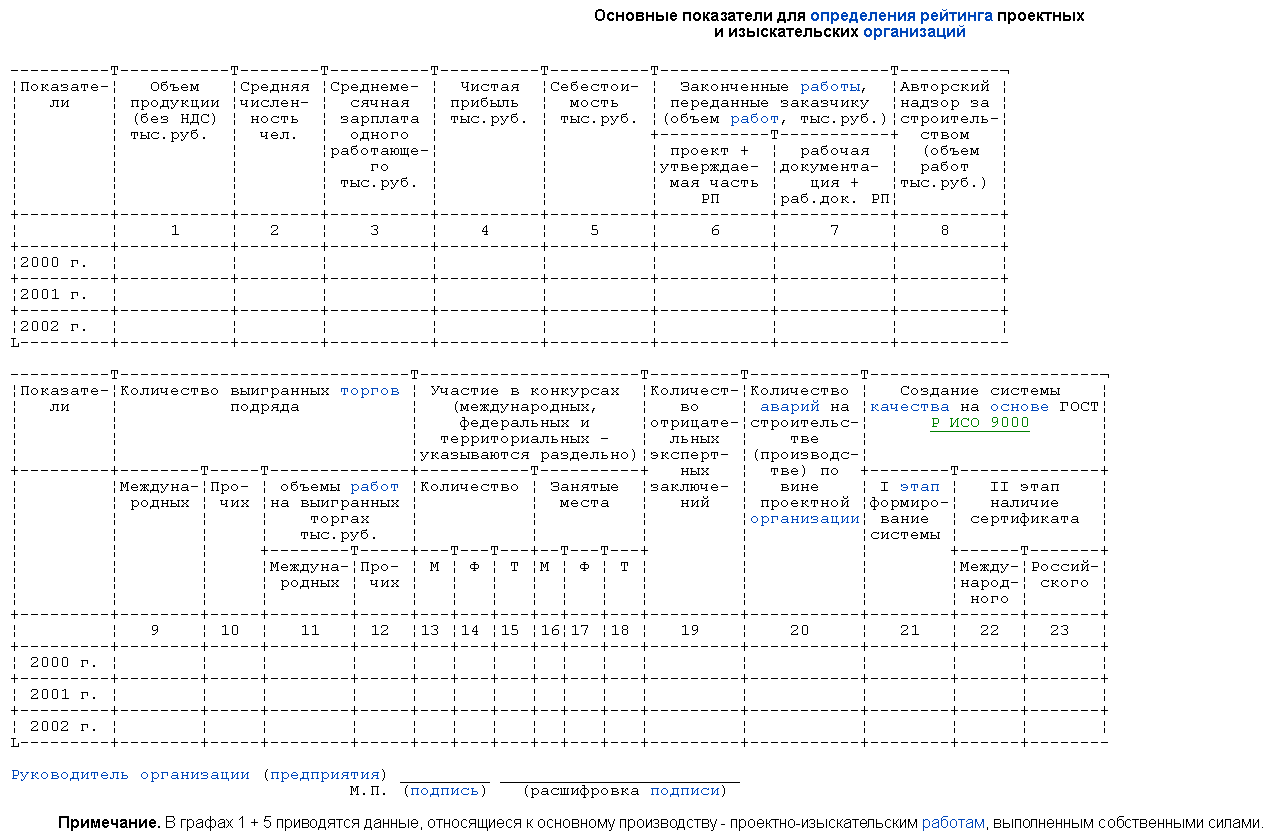 